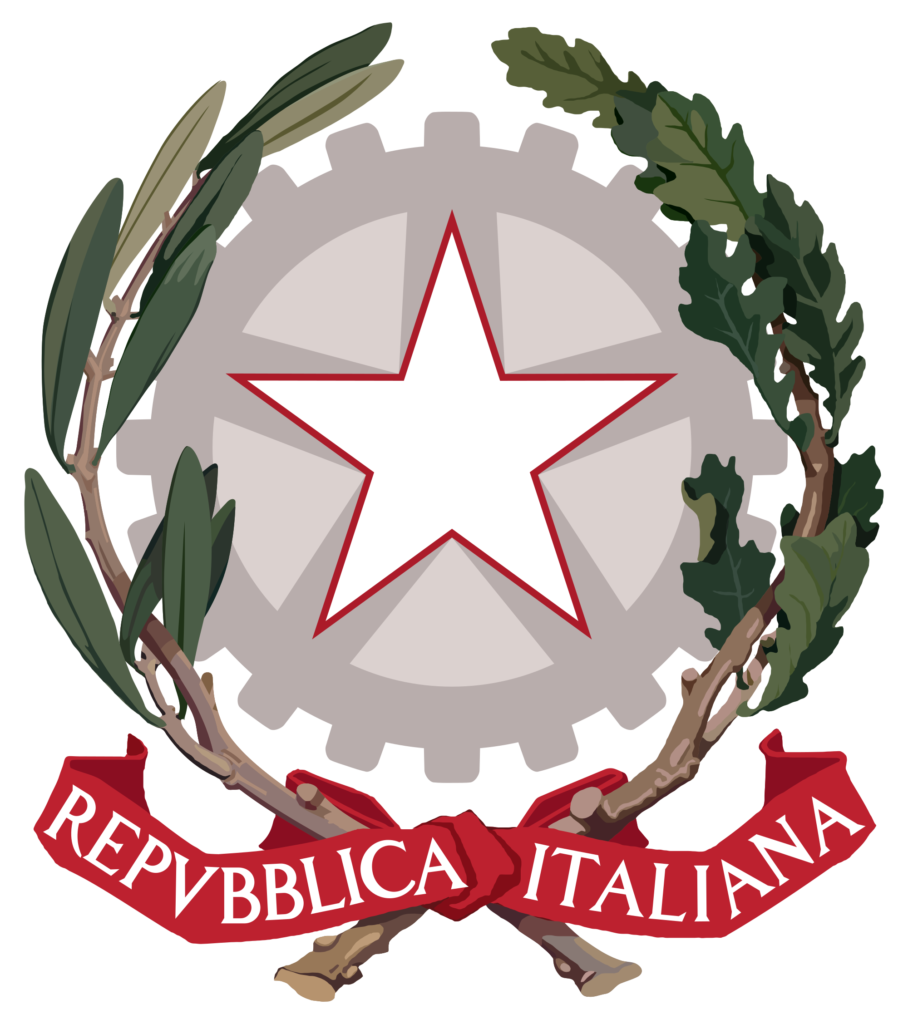 Istituto Comprensivo BroloScuola dell’infanzia – Primaria e Secondaria di I° gradoBrolo – Sant’Angelo di Brolo e FicarraAl Dirigente ScolasticoDell’I.C. di BroloIl sottoscritto _____________________________________________________________, nato a __________________________________ il _________________________________ residente a _____________________________________ in via ____________________________________, in servizio presso codesto Istituto in qualità di insegnante con contratto a t. i./t. d. di ___________________________________________, iscritto all’albo degli abilitati per l’esercizio della libera professione di _____________________________ nella Provincia di __________________________________,C H I E D Ealla S.V. ai sensi delle vigenti disposizioni l’AUTORIZZAZIONE ad esercitare la libera professione di _______________________________________________________________________________Il sottoscritto dichiara, sotto la propria responsabilità, ai sensi dell’ articolo 508 del Decreto L.vo 16/04/1994 n. 297, che tale esercizio non è di pregiudizio all’ assolvimento di tutte le attività inerenti alla funzione docente ed è compatibile con l’ orario di insegnamento e di servizio.Il sottoscritto dichiara inoltre di essere a conoscenza di quanto disposto dall’art. 53 D. L. vo n° 165/2001 in merito a incompatibilità, cumulo di impieghi e incarichi.Brolo, _________________________			______________________________Richiesta autorizzazione esercizio libera professione